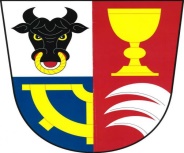 OBEC DVAKAČOVICEDvakačovice 73538 62 Hrochův TýnecČíslo účtu: 	6128-531/0100 KB ChrudimIČO: 00484466 		DIČ: CZ00484466PŘIHLASTE SE KE SVÉMU VLASTNICTVÍ  
Úřad pro zastupování státu ve věcech majetkových zveřejňuje aktuální seznam nemovitých věcí v obci Dvakačovice, u nichž je v katastru nemovitostí evidován nedostatečně identifikovaný vlastník, tzv. neznámý vlastník. Prohlédněte si seznam a přihlaste se ke svému vlastnictví u ÚZSVM. 
